ОБЛАСНИЙ ФЕСТИВАЛЬ-КОНКУРС  УЧНІВ-ПІАНІСТІВ МИСТЕЦЬКИХ ШКІЛ _____________________________________________________________________Метою фестивалю-конкурсу (далі Конкурс) є підтримка обдарованих дітей та молоді районних та обласних мистецьких шкіл, виявлення та підвищення їх виконавського рівня, пошук шляхів формування загальних творчих досягнень.Порядок проведення конкурсу:І тур-проводиться на базі навчального закладу.ІІ тур-конкурсного прослуховування проходитиме 14 березня 2023 р.  on-line (дистанційно), тобто за відеозаписом. У конкурсі беруть участь учні 3-8 класів.Програмні вимоги:-твір поліфонічного складу, або великої форми (І ч. епоха класицизму)- етюд;- п`єса.Зразок заявки:Прізвище________________________________________________________Ім’я________________________________________________________________               По батькові_____________________________________________________               Телефон моб./дом.____________________________________________               Навчальний заклад, район__________________________________	______________________________________________________________________               Клас ______________________________________________________________               ПІБ викладача__________________________________________________Конкурсна програма_______________________________________________________________________________________________________________________________________________________________________________________________________________________________________Хронометраж________________________________________________Дата						ПідписВимоги до відеозапису.  Відеозапис має бути зроблений лише для конкурсу.Запис здійснюється однією камерою , одним відеотреком.   Від початку і до кінця виконання  конкурсної програми  відеозапис не зупиняти і не вимикати камеру. На початку відеозапису, конкурсант називає прізвище та ім’я а також назву конкурсу. Наприклад: Василь Шевченко, Обласний фестиваль-конкурс. Під час запису використовується  справжня акустика зали, класу, кімнати. На відеозапису обличчя і руки виконавця мають бути показані одним планом. Відеозапис, який зроблено не за правилами, які вказані у вимогах, членами журі розглядатися не буде.Заявки та відеозакпис для  участі в конкурсі  необхідно надіслати  до  22  жовтня 2022 р.за адресою: dkdpua@gmail.comГолова циклової комісії  “Фортепіано”Дніпропетровської академії музики ім. М. ГлінкиЖитна Юлія Володимирівнател.050-571-73-73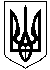    УКРАЇНАМІНІСТЕРСТВО КУЛЬТУРИ ТА ІНФОРМАЦІЙНОЇ ПОЛІТИКИКОМУНАЛЬНИЙ ВИЩИЙ НАВЧАЛЬНИЙ ЗАКЛАД«ДНІПРОПЕТРОВСЬКА АКАДЕМІЯ МУЗИКИ ім. М.ГЛІНКИ»ДНІПРОПЕТРОВСЬКОЇ ОБЛАСНОЇ РАДИ»вул. Ливарна, 10, м. Дніпро, 49044; тел.(056)720-92-77; (056)720-92-78 е-mail: dkdpua@gmail.com; academyglinka@meta.uaОБЛАСНИЙ ФЕСТИВАЛЬ-КОНКУРС  УЧНІВ-ПІАНІСТІВ МИСТЕЦЬКИХ ШКІЛ(Дистанційна форма проведення)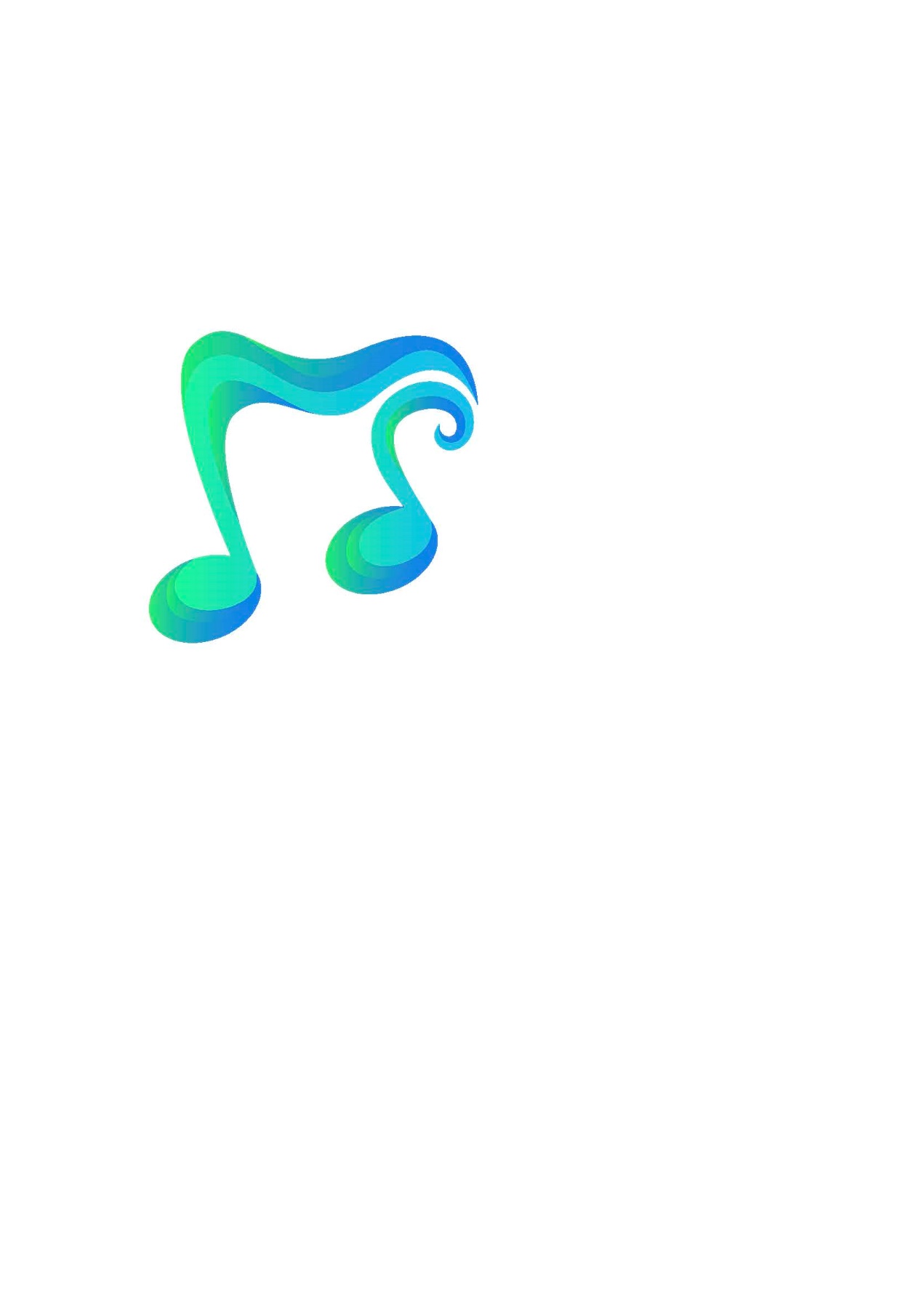 14 березня 2023 р.м. ДНІПРО